_____________________________The 39th meeting of the ITU-T/ISO/IEC Joint Collaborative Team on Video Coding (JCT-VC) will be held Alpbach, Austria, at Congress Centrum Alpbach (Alpbach 246, A-6236 Alpbach, Austria, Tel: +43 5336 600 100, web https://congressalpbach.com/en/), as previously planned and announced, under the auspices of (and collocated with) a corresponding meeting of ISO/IEC JTC 1/‌SC 29/‌WG 11 (MPEG).Participating experts are requested to subscribe to the email reflector described below for announcements.The JCT-VC meeting will begin at approximately 000 hours on Saturday 18 April 2020 and will end by 00 on Friday 24 April 2020.The meeting organizer of the meeting is Kenzler Conference Management, and the local contact person and conference manager is Ms Silke Kenzler, Karla-Schmidt-Str.14, D-30655 Hannover, Germany, Tel: +49 (0) 511 655 81 86 0, Fax: +49 (0) 511 655 81 86 1, E-mail: office@kcmweb.de.Further information about the JCT-VC and its work can be found at https://www.itu.int/en/ITU-T/studygroups/2017-2020/16/Pages/video/jctvc.aspx.Below is some information relating to the arrangements for the meeting:1)	The contribution document registration, submission and archive site for the JCT-VC is http://phenix.it-sudparis.eu/jct/.2)	As agreed at the January 2020 meeting in Brussels, the contribution document deadline for this JCT-VC meeting will be Friday 10 April 2020, to enable study of contributions prior to the meeting.3)	A contribution document template for the JCT-VC meeting, JCTVC-AMxxxx.docx is available at the site identified in item 1 above and at http://wftp3.itu.int/av-arch/jctvc-site/2020_04_AM_Alpbach/. The document template contains important information about preparing and submitting contribution documents. Please read the instructions carefully if you plan to submit a contribution. Meeting notes, written in the form of a draft meeting report, will also be made available at that site during and after the meeting.4)	The link to the registration information site for the JCT-VC meeting and other collocated meetings can be found at http://kenzler-conferences.de/mpeg130/. Information regarding the requested facilities fees and other aspects such as hotel booking is also available on that site. All participants are urged to register as soon as possible, to enable appropriate facilities planning. The "early bird" registration deadline is 1 March 2020, and hotel booking arrangements need to be made by that date at the latest.5)	Participants are encouraged to subscribe to the JCT-VC email reflector at https://lists.rwth-aachen.de/postorius/lists/jct-vc.lists.rwth-aachen.de. Additional important information for the meeting will be announced on the reflector.6)	You need to hold certain qualifications in order to be allowed to attend the JCT-VC meeting. It is your responsibility to understand and fulfil those requirements. If you are properly qualified to participate either in ITU-T SG 16 or MPEG, then you are also qualified to participate in the JCT-VC meeting. If you do not understand what qualifications are needed to attend, you may consult Gary Sullivan (garysull@microsoft.com) or Jens-Rainer Ohm (ohm@ient.rwth-aachen.de) for assistance.7)	We would like to remind you that a valid passport is required to enter Austria (part of the European Schengen Zone) for citizens of non-European countries, and that an entry visa is also required for delegates from some countries. Please check individual requirements and application timelines with regard to visas. Participants who need visa support letters for entering Austria/Schengen should refer to the “Attending –> Visa information” page at the meeting website listed under item 4.8)	The proposed agenda for the JCT-VC meeting, for development and maintenance of the High Efficiency Video Coding (HEVC) standard (Rec. ITU-T H.265 | ISO/IEC 23008-2) and its format range (RExt), scalability (SHVC), multi-view (MV-HEVC), 3D (3D-HEVC), screen content coding (SCC), and high-dynamic-range (HDR) extensions, the Advanced Video Coding (AVC) standard (Rec. ITU-T H.264 | ISO/IEC 14496-10) and its extensions, and associated conformance test sets, reference software, verification testing, non-normative guidance information, and coding-independent code point specifications, is as follows:Opening remarks and review of meeting logistics and communication practicesIPR policy reminder and declarationsContribution document allocationReports of ad hoc group activitiesReview of results of previous meetingConsideration of contributions and communications on project guidanceConsideration of errata reports and needs for maintenance and enhancements of the HEVC standard and its associated conformance test specification and reference softwareConsideration of proposals and preparations toward finalization of in-progress draft specifications of additional supplemental enhancement information metadata for the HEVC standardConsideration of errata reports and needs for maintenance and enhancements of supplemental enhancement information and video usability information metadata for the HEVC standardConsideration of errata reports and needs for maintenance and enhancements of technical reports (a.k.a. supplements) on HDR/WCG video coding and usage of video signal type code point identifiersConsideration of information contributions and non-normative guidance relevant to the HEVC standardConsideration of errata reports and needs for maintenance and enhancements of the AVC standard (esp. regarding errata reports and supplemental enhancement information)Consideration of errata reports and needs for maintenance and enhancements of the specification of coding-independent code points for video signal type identificationCoordination activities relating to the work of the JCT-VCApproval of output documents and associated editing periodsFuture planning: Determination of next steps, discussion of working methods, communication practices, establishment of coordinated experiments (if any), establishment of AHGs, meeting planning, refinement of expected standardization timelines, other planning issuesOther business as appropriate for considerationThe meeting will start with general status review and reports of ad hoc group activities and will then proceed with other matters. Meeting sessions may be held on all days, including weekend days, and evening meeting sessions outside of ordinary business hours may also be held.Yours faithfully,Gary J. Sullivan and Jens-Rainer OhmChairmen of the Joint Collaborative Team on Video Coding (JCT-VC) of ITU-T SG 16 WP 3 and ISO/IEC JTC 1/SC 29/WG 11_______________________________Joint Collaborative Team on Video Coding (JCT-VC)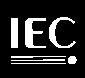 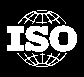 of ITU-T SG 16 WP 3 and ISO/IEC JTC 1/SC 29/WG 1139th Meeting: , 18–24 April 2020Document: JCTVC-AM_Logistics (v)Title:Meeting announcement for the 39th JCT-VC meeting (, 18–24 April 2020)Meeting announcement for the 39th JCT-VC meeting (, 18–24 April 2020)Meeting announcement for the 39th JCT-VC meeting (, 18–24 April 2020)Status:Meeting announcement issued by the chairmen of the JCT-VCMeeting announcement issued by the chairmen of the JCT-VCMeeting announcement issued by the chairmen of the JCT-VCPurpose:AnnouncementAnnouncementAnnouncementAuthor(s) or
Contact(s):Gary Sullivan
Microsoft Corp.
1 Microsoft Way
Redmond, WA 98052 USAJens-Rainer Ohm
Institute of Communication Engineering
RWTH Aachen University
Melatener Straße 23
D-52074 Aachen
Tel:
Email:

Tel:
Email:
+1 425 703 5308
garysull@microsoft.com

+49 241 80 27671
ohm@ient.rwth-aachen.deSource:JCT-VC chairmenJCT-VC chairmenJCT-VC chairmen